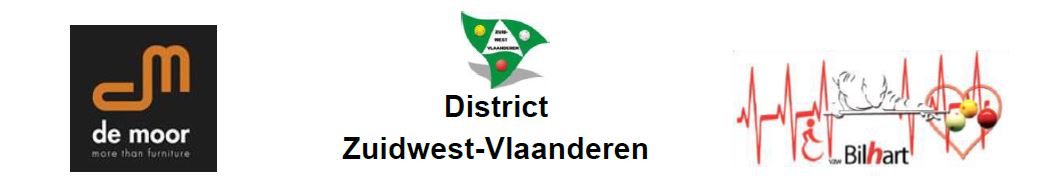 TORNOOIREGLEMENT 15° DISTRICTSTORNOOI ZUID-WEST-VLAANDERENEREPRIJS ANDRE SEYSHet district Zuid-West-Vlaanderen, richt in de verschillende lokalen binnen haar district, een individueel tornooi bandstoten op klein biljart en een ploegentornooi driebanden op matchbiljart in.Het tornooi valt volledig onder de reglementering van de KBBB en is voorbehouden voor spelers van het gewest Beide Vlaanderen, die beschikken over een geldige licentiekaart.Bij het bandstoten wordt er gespeeld in 2 reeksen met volgende samenstelling:A-reeks     :     20-30-40 puntenB-reeks     :     55-80-110-150 puntenBij het driebanden op matchbiljart, wordt er gespeeld volgens het systeem “Scotch Double”, met volgende mogelijke spelerscombinatie:Speler 1     :     15-18-22-27 puntenSpeler 2     :     27-34-42-50-60 puntenEr wordt gespeeld naar de helft van de punten, met afronding naar boven:15=8, 18=9, 22=11, 27=14, 34=17, 42=21, 50=25 en 60=30.INSCHRIJVINGEN5a.    Inschrijvingen dienen per club gestuurd te worden naar districtssportbestuurder Bart Devriendt,                 Guynemerplein 2 bus 5 te 8920 Poelkapelle of per mail: bart.devriendt@protonmail.com .                                   Dit uiterlijk tegen 15 maart 2024.5b.    De inschrijvingsgelden zijn bepaald op €12,50 per speler of €25 per ploeg. De afrekeningen van alle inschrijvingsgelden, worden verzameld per club en aangerekend door de districtspenningmeester.5c.    Er zal zoveel mogelijk rekening gehouden worden met de opgegeven beletdata van de spelers en de lokalen. Gelieve effectieve data door te geven en niet bvb. speeldag 13 NIDM.WEDSTRIJDBEPALINGEN6a.    Het tornooi wordt gespeeld volgens de geldende reglementen van de K.B.B.B., met uitzondering van de hieronder vermelde wijzigingen.                                                                                         Uitzonderlijke geschillen worden voorgelegd in het districtsbestuur.6b.    Voor bandstoten op klein biljart, zal er in poules van 4 spelers gespeeld worden. Elke speler speelt per avond 2 wedstrijden, volgens de opgestelde kalender en zal in totaal 4 wedstrijden spelen in de eerste ronde. Afhankelijk van het aantal inschrijvingen, zullen de eerste 9 spelers na klassement, de tweede ronde spelen, in 3 poules unique van 3 spelers. De poulewinnaars uit de tweede ronde, spelen de finale.6c.    Bij het driebanden op matchbiljart, wordt er gespeeld volgens het systeem “Scotch Double”. De 2 laagste spelers beginnen de partij. Wanneer een speler een geldige carambole maakt, speelt zijn ploegmakker het volgende punt. Zo wordt er telkens gewisseld tot er iemand mist. Daarna is het aan de andere ploeg tot er iemand mist. De volgende beurt wordt begonnen, door de speler, die niet laatst aan de beurt was, de vorige beurt. Er wordt vooraf naar de band getrokken om te bepalen wie de wedstrijd begint en er is een gelijkmakende beurt. Per avond worden er 2 ontmoetingen afgewerkt van de in totaal 4 die er gespeeld moeten worden. Er wordt zoveel mogelijk vermeden, dat ploegen van dezelfde club het tegen elkaar moeten opnemen. De 4 best geklasseerde teams betwisten de halve finale en een eventuele finale of wedstrijd voor de 3de plaats.6d.    De speelkalender en het klassement worden opgemaakt en bijgehouden door de districtssportbestuurder.Poules kunnen enkel in zijn geheel verplaatst worden na samenspraak met de betrokken spelers en de districtssportbestuurder. De einddatum die vermeld staat op de kalender, moet steeds gerespecteerd worden.6e.    Klassement tot en in de finale:          1.    volgens behaalde wedstrijdpunten.                 1a.    gewonnen partij                            3 punten                 1b.    gelijkspel                                        2 punten                 1c.    verliespartij                                    1 punt                 1d.    verwittigd forfait                           1 minpunt                 1e.    onverwittigd forfait                       2 minpunten          2.    bij gelijke matchpunten, volgens proportioneel gemiddelde.          3.    volgens proportioneel hoogste reeks.          4.    bij gelijkheid wordt gekeken naar het proportioneel gemiddelde van de beste gewonnen                                                   	  partij.6f.    De wedstrijden vangen tijdens weekdagen aan om 19u en in het weekend op verschillende tijdstippen. Alle lokalen binnen het district Zuid-West-Vlaanderen, zullen wedstrijden toegewezen krijgen.6g.    Scheidsrechters worden aangesteld door de club, waar de wedstrijden gespeeld worden. Bij onvoldoende scheidsrechters zullen de niet actieve spelers als arbiters fungeren. Het districtsbestuur vraagt, dat er zeker een clubverantwoordelijke aanwezig is op de speelavonden om eventuele problemen te kunnen oplossen.7.    FORFAITS       Bij forfaits, zijn financiële sancties, die via de club geïnd worden, van toepassing:verwittigd forfait: €5 per speeldag                 onverwittigd forfait: €9 per speeldag       forfait na uitgifte kalender: €20.8.    PRIJZENGELD8a.    De prijzenpot van het tornooi, met finaledag op zaterdag 15 juni 2024, is als volgt samengesteld: totaal inschrijvingsgelden + forfaitair bedrag uit de districtskas.8b.    De prijzen worden uitgereikt op de receptie van het districtstornooi, aansluitend op de finale op zaterdag 15 juni 2024.Dit reglement werd opgesteld door het districtsbestuur Zuid-West-Vlaanderen en tevens goedgekeurd door Gewestelijk sportbestuurder Nick Rosier op 03/02/2024.